附件1：专家介绍黄月明国家项目管理师(CPMP)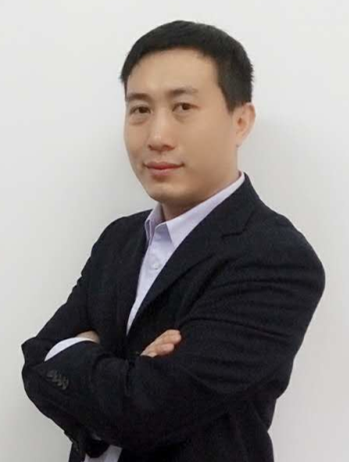 国际项目管理师(PMI-PMP®)国际商业分析师(PMI-PBA) 国际敏捷项目管理师(PMI-ACP)英国内阁办公室(OGC) PRINCE2® PRACTITIONER美国（PMI®）协会会员广东PMP考试中心主任职业经历黄老师目前任职于美国PMI项目管理认证广东考试中心，拥有10年项目管理经验和８年培训经验，是中国大陆区首批商业分析师，同时拥有国内及国际项目管理认证，具有丰富的项目管理经验的项目管理专家，其充分地学习和实践了国内外项目管理方法论，能协助企业提升员工的项目管理能力和提升企业的整体项目管理水平。黄老师授课风格独特，课堂气氛活跃，知识和案例相结合，潜移默化引导学员掌握项目管理技能。凭借资深的职业经验，理解需求更清晰，把握重点更准确，剖析问题更具实战性和可操作性。